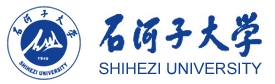 本科生在校学籍证明      ，性别，民族，学号：     ,身份证号：          ，生源省份：       。        年        月通过普通高等学校招生全国统一考试，录取到我校师范学院          专业     班普通高等教育全日制本科学生，学制4年。 特此证明！例：本科生在校学籍证明张三，男，汉族，学号： 20191001XXX ,身份证号：XXXXXXXXXXX，生源省份：山东省。2019年7月通过普通高等学校招生全国统一考试，录取到我校师范学院 应用心理学 专业 20191 班普通高等教育全日制本科学生，学制4年。特此证明！师范学院学生工作办公室经办人（签字）：      年    月    日师范学院教学管理办公室经办人（签字）：      年    月    日师范学院学生工作办公室经办人（签字）：      年    月    日师范学院教学管理办公室经办人（签字）：      年    月    日